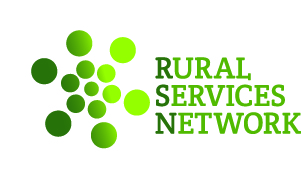 The RSN Housing Profile brings together key data to inform and contextualise a local authority areas housing situation.  The analysis provides comparison to the average for the authority class and for the rural classification of the local authority.  The sheets are editable to allow narrative descriptions and to emphasize or delete the graphs as may be appropriate for the intended use and for your local authority area.The areas covered are:House buildingAdditions to housing stockHousing and accommodation affordabilityPrivate rental affordabilityHomelessness and Temporary AccommodationHouse buildingOverall housebuilding (starts and completions) as a proportion of dwelling stock has generally increased since 2009/10.  This total rate of housebuilding has been greatest in Predominantly Rural authority areas, however this is not reflected by local authority housebuilding where the rate of local authority builds is greatest for Predominantly Urban local authorities.  Private enterprise housebuilding provides the greatest proportion of builds for both rural and urban areas.Leicestershire in 2016/17 saw total completions of 3,660, made up of 3,080 private enterprise builds, 580 housing association builds and 0 local authority builds.  This was on a total dwelling stock in 2016 of 290,240.Additions to housing stockIn England most housing supply comes from new builds, and this is greatest for Predominantly Rural areas.  As might be expected the rate of demolitions and conversations is greatest in Predominantly Urban areas.For 2016-17 Leicestershire had net additions of 3,856 dwellings comprised of 3,637 new builds, 20 conversations, 102 change of use, and 47 demolitions (the remaining being 'net other gains and losses').Housing and accommodation affordabilityAccess to affordable housing is a continuing issue and the ratio of house price to earnings continues to grow both for Predominantly Rural and Urban areas.Private rental affordabilityPrivate registered provider rents are similar between Predominantly Rural and Predominantly Urban areas.  Workplace based earnings for individuals who work in urban areas are generally slightly higher than for individuals who work in rural areas, which may result in lower affordability in rural areas for local workers.Homelessness and Temporary AccommodationIn Leicestershire in 2016/17 the number accepted as homeless and in priority need per 1,000 households was 1.2, the number of households accommodated in temporary accommodation per 1,000 households was 0.4.Statistical sourcesMHCLG Housebuilding Statistics - Table 253 HousebuildingMHCLG Housebuilding Statistics - Table 123 Housing SupplyONS - Ratio of house price to workplace-based earnings (lower quartile and median)MHCLG Housing Statistics - Table 704 Private Registered Provider (PRP) rentsMHCLG Homelessness Statistics - Table 784 Local Authorities' Action Under The Homelessness Provisions of the 1985 and 1996 Housing ActsMHCLG Housing Statistics - Table 100 Dwelling Stock